.Alt. Music: Crank It Up by Ashley TisdaleNotes:-Starts on count 17 - VocalsNo Tags or RestartsEntered in the Vegas Dance Explosion Choreography Competition 2016SECTION 1: FAN HITCH VINE STOMPSECTION 2: FAN HITCH VINE 1/4-TURN STOMPSECTION 3: TOE-STRUTS(*LASSOS) 1/4-TURN ROCK RECOVERSECTION 4: HIP-BUMPS BACK HOLD FANContact: rivertime@mac.comNick Knack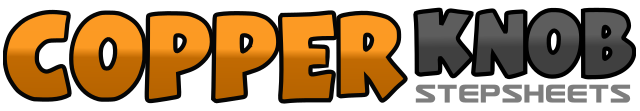 .......Count:32Wall:2Level:Beginner.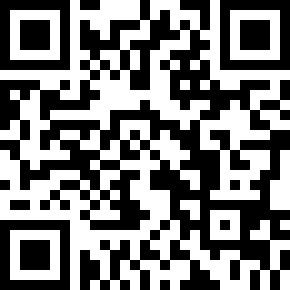 Choreographer:Nick Clayton (USA) - February 2017Nick Clayton (USA) - February 2017Nick Clayton (USA) - February 2017Nick Clayton (USA) - February 2017Nick Clayton (USA) - February 2017.Music:Crank It Up - Colt FordCrank It Up - Colt FordCrank It Up - Colt FordCrank It Up - Colt FordCrank It Up - Colt Ford........1-2Fan right toe to right 90º angle, close right beside left3-4Fan right toe to right 90º angle, bring right knee up into a Hitch5-6Step right to right side starting a Vine, step left behind right7-8Step right to right side, Stomp left next to right1-2Fan left toe to left 90º angle, close left beside right3-4Fan left toe to left 90º angle, bring left knee up into a Hitch5-6Step left to left side starting a Vine, step right behind left7-8Step left 1/4-Turn, Stomp right next to left1-2*Point left toe forward, step on heel3-4*Point right toe forward, step on heel5-6Make a 1/4 Turn to left, Touch right next to left (9:00 clock position)7-8Rock back on right, Recover right next to left1-2Step forward with right, bump right hip to right side3-4Step forward with left, bump left hip to left side5-6Step back with right, Step left next to right7-8Fan left toe to left 90º angle, Fan toe left next to right